Tuyển dụng thợ làm trần thạch cao, thợ sơn Hà Nội 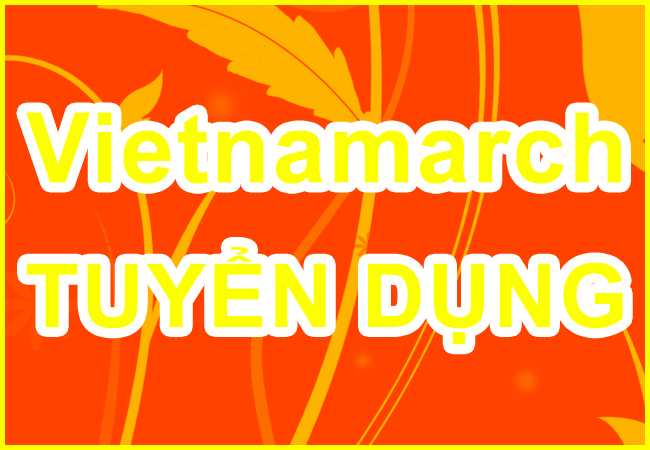 Tuyển dụng thợ thạch cao Hà NộiNguồn: http://tranthachcaohanoi.vn/tuyen-dung/item/192-tuyen-dung-tho-lam-tran-thach-cao-tho-son-ha-noi.htmlThông tin tuyển dụng: Thợ làm trần thạch cao, thợ SơnThông tin tuyển dụng: Thợ làm trần thạch cao, thợ SơnThông tin tuyển dụng: Thợ làm trần thạch cao, thợ SơnThông tin tuyển dụng: Thợ làm trần thạch cao, thợ SơnVị trí tuyển dụngThợ làm trần thạch cao, thợ SơnThợ làm trần thạch cao, thợ SơnThợ làm trần thạch cao, thợ SơnChức vụKỹ thuật viên/kỹ sưSố năm kinh nghiệm2 nămNgành nghềXây dựngYêu cầu bằng cấpKhông yêu cầuHình thức làm việcToàn thời gian cố địnhYêu cầu giới tínhNamĐịa điểm làm việcHà NộiYêu cầu độ tuổiKhông yêu cầuMức lươngThỏa thuậnSố lượng cần tuyển5Mô tả công việcThi công, Lắp đặt trần thạch cao của công trình dân dụng.
Xử lý, sửa chữa trần thạch cao của các công trình dân dụng.Thi công, Lắp đặt trần thạch cao của công trình dân dụng.
Xử lý, sửa chữa trần thạch cao của các công trình dân dụng.Thi công, Lắp đặt trần thạch cao của công trình dân dụng.
Xử lý, sửa chữa trần thạch cao của các công trình dân dụng.Quyền lợi được hưởngTheo chế độ hiện hành Nhà nước.Theo chế độ hiện hành Nhà nước.Theo chế độ hiện hành Nhà nước.Yêu cầu khácKhông cóKhông cóKhông cóHồ sơ bao gồm01 Bộ hồ sơ hoàn chỉnh01 Bộ hồ sơ hoàn chỉnh01 Bộ hồ sơ hoàn chỉnhHạn nộp Hồ sơ30/09/201430/09/201430/09/2014Hình thức nộp hồ sơTrực tiếpThông tin tuyển dụng: Công nhân đóng trần thạch caoThông tin tuyển dụng: Công nhân đóng trần thạch caoThông tin tuyển dụng: Công nhân đóng trần thạch caoThông tin tuyển dụng: Công nhân đóng trần thạch caoVị trí tuyển dụngCông nhân đóng trần thạch cao Hà NộiCông nhân đóng trần thạch cao Hà NộiCông nhân đóng trần thạch cao Hà NộiChức vụKhácSố năm kinh nghiệm1 nămNgành nghềXây dựngYêu cầu bằng cấpKhông yêu cầuHình thức làm việcKhácYêu cầu giới tínhNamĐịa điểm làm việcTP. Hà NộiYêu cầu độ tuổi18 - 24 tuổiMức lươngThỏa thuậnSố lượng cần tuyển10Mô tả công việcĐóng trần thạch cao: trần thả hoặc trần chìm, có giật cấp. Thi công tại công trình cao tầng. Trả lương theo tháng hoặc theo tuần. Được trang bị đồ dùng thi công. Cần thợ có tay nghề, đã có kinh nghiệm thi công trần thạch cao 1 năm trở lên. Yêu cầu tính trung thực, cẩn thận. Khu vực làm việc tại tất cả các quận huyện Hà Nội. Chỗ ở và phương tiện đi lại tự lo. Độ tuổi từ 20 đến 40 tuổi.Đóng trần thạch cao: trần thả hoặc trần chìm, có giật cấp. Thi công tại công trình cao tầng. Trả lương theo tháng hoặc theo tuần. Được trang bị đồ dùng thi công. Cần thợ có tay nghề, đã có kinh nghiệm thi công trần thạch cao 1 năm trở lên. Yêu cầu tính trung thực, cẩn thận. Khu vực làm việc tại tất cả các quận huyện Hà Nội. Chỗ ở và phương tiện đi lại tự lo. Độ tuổi từ 20 đến 40 tuổi.Đóng trần thạch cao: trần thả hoặc trần chìm, có giật cấp. Thi công tại công trình cao tầng. Trả lương theo tháng hoặc theo tuần. Được trang bị đồ dùng thi công. Cần thợ có tay nghề, đã có kinh nghiệm thi công trần thạch cao 1 năm trở lên. Yêu cầu tính trung thực, cẩn thận. Khu vực làm việc tại tất cả các quận huyện Hà Nội. Chỗ ở và phương tiện đi lại tự lo. Độ tuổi từ 20 đến 40 tuổi.Quyền lợi được hưởngTrả lương theo năng lực làm việc.Trả lương theo năng lực làm việc.Trả lương theo năng lực làm việc.Yêu cầu khácKhông cóKhông cóKhông cóHồ sơ bao gồmChứng minh thư và ảnh.Chứng minh thư và ảnh.Chứng minh thư và ảnh.Hạn nộp Hồ sơ30/09/201430/09/201430/09/2014Hình thức nộp hồ sơTrực tiếp